M22C69Area of LWhat is the area of this shape?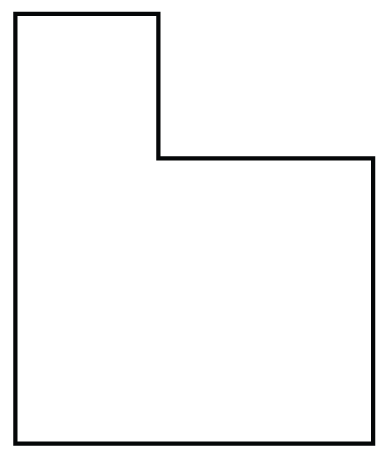 20 cm²22 cm²24 cm²30 cm²M22C70Car tripThe distance from Province A to B is 200 km. A car travels 40 km each hour.How many hours does it take the car to travel from Province A to Province B? 5 40 160